            [АРАР                                                                             р е ш е н и ЕОб утверждении Порядка передачи (выкупа) подарка, полученного лицом, замещающим должность главы сельского поселения Старокалмашевский сельсовет муниципального района Чекмагушевский район Республики Башкортостан, муниципальную должность, замещаемую на постоянной основе, в связи с протокольными мероприятиями, служебными командировками и другими официальными мероприятиямиВ соответствии со статьей 12.1 Федерального  закона от 25 декабря 2008 года № 273-ФЗ "О противодействии коррупции», частью 9 статьи 21 Федерального закона от 21 ноября 2011 года № 329-ФЗ «О внесении изменений в отдельные законодательные акты Российской Федерации в связи с совершенствованием государственного управления в области противодействия коррупции» Совет сельского поселения Старокалмашевский сельсовет муниципального района Чекмагушевский район Республики Башкортостан  РЕШИЛ:1. Утвердить прилагаемый Порядок передачи (выкупа) подарка, полученного лицом, замещающим должность главы сельского поселения Старокалмашевский сельсовет муниципального района Чекмагушевский район Республики Башкортостан, муниципальную должность, замещаемую на постоянной основе, в связи с протокольными мероприятиями, служебными командировками и другими официальными мероприятиями.        2. Обнародовать настоящее решение в установленном порядке и разместить на официальном сайте администрации сельского поселения Старокалмашевский сельсовет муниципального района Чекмагушевский район Республики Башкортостан www.chekmagush.com и на информационном стенде в здании администрации сельского поселения Старокалмашевский сельсовет по адресу: с. Старокалмашево. ул. Мира, 1        3. Настоящее решение вступает силу со дня его подписания.4. Контроль за исполнением настоящего решения возложить на  постоянные комиссии Совета сельского поселения Старокалмашевский сельсовет муниципального района Чекмагушевский район Республики Башкортостан.Глава сельского поселения                                                  А.У.Макуловс.Старокалмашево15 мая 2013 года № 93Приложение к решению Совета сельского поселения Старокалмашевский сельсоветмуниципального районаЧекмагушевский район Республики Башкортостан от 15.05.2013 № 93Порядок передачи (выкупа) подарка, полученного лицом, замещающим должность главы сельского поселения Старокалмашевский сельсовет муниципального района Чекмагушевский район Республики Башкортостан, муниципальную должность, замещаемую на постоянной основе, в связи с протокольными мероприятиями, служебными командировками и другими официальными мероприятиями1. Настоящий Порядок разработан в соответствии с требованиями Гражданского кодекса Российской Федерации, Федерального закона от 25 декабря 2008 года № 273-ФЗ «О противодействии коррупции» и устанавливают порядок передачи (приема, выкупа, оценки, учета на балансе основных средств, временного хранения и дальнейшего использования) в муниципальную собственность подарков, полученных главой сельского поселения Старокалмашевский сельсовет муниципального района Чекмагушевский район Республики Башкортостан (далее - Глава) от юридических и физических лиц в связи с протокольными мероприятиями, служебными командировками и другими официальными мероприятиями (далее – подарок).2. Подарок стоимостью свыше 3 (трех) тысяч рублей согласно части второй статьи 575 Гражданского кодекса Российской Федерации признается собственностью сельского поселения Старокалмашевский сельсовет муниципального района Чекмагушевский район и подлежит передаче Главой материально – ответственному лицу, ответственному за прием и хранение подарков, назначенному распоряжением Главы сельского поселения Старокалмашевский сельсовет муниципального образования Чекмагушевский район Республики Башкортостан.3. Глава, получивший подарок стоимостью свыше 3 (трех) тысяч рублей, направляет уведомление материально-ответственному лицу, по форме согласно приложению № 1 к настоящему Порядку в течение 3-х рабочих дней с момента получения подарка и (или) возвращения из служебной командировки, во время которой был получен указанный подарок.Уведомление подлежит регистрации в течение одного рабочего дня, с момента его подачи, в журнале регистрации уведомлений о получении Главой подарка в связи с протокольными мероприятиями, служебными командировками и другими официальными мероприятиями (далее – Журнал регистрации уведомлений), который ведется по форме согласно приложению № 2 к настоящему Порядку. Ведение журнала регистрации уведомлений возлагается на лицо, назначенное распоряжением Главы сельского поселения Старокалмашевский сельсовет муниципального образования Чекмагушевский район Республики Башкортостан.В уведомлении указываются все известные Главе реквизиты дарителя, вид подарка и прилагаются документы (если таковые имеются), подтверждающие стоимость подарка.В случае если Глава, сдающий подарок стоимостью свыше 3 (трех) тысяч рублей, имеет намерение выкупить его согласно пункту 8 настоящего Порядка после оформления в собственность сельского поселения Старокалмашевский сельсовет муниципального района Чекмагушевский район Республики Башкортостан, это должно быть отражено в уведомлении.4. Материально - ответственное лицо извещает Главу о месте и времени приема от него подарка, в том числе технического паспорта, гарантийного талона, инструкции по эксплуатации и иных документов (при наличии), осуществляемого на основании акта приема – передачи подарков, полученных Главой в связи с протокольными мероприятиями, служебными командировками и другими официальными мероприятиями (далее – акт приема-передачи) по форме согласно приложению № 3 к настоящему Порядку, который составляется в трех экземплярах, по одному для каждой из сторон.5. В случае отсутствия документов, подтверждающих стоимость подарка, его прием от Главы производится непосредственно перед проведением заседания комиссии по оценке подарков – постоянной комиссии Совета сельского поселения Старокалмашевский сельсовет муниципального района Чекмагушевский район Республики Башкортостан по бюджету, вопросам собственности, предпринимательству, налогам и инвестициям.Заседания комиссии по оценке подарков проводятся по мере поступления заявлений уведомлений Главы, получившего подарки в связи с официальными мероприятиями, в срок, не превышающий 10 рабочих дней со дня подачи заявления. Заседания считаются правомочными, если на них присутствуют не менее половины ее членов.Решение Комиссии оформляется протоколом заседания Комиссии, который подписывается всеми присутствующими на заседании членами комиссии. 6. В случае отсутствия документов, подтверждающих стоимость подарка или если стоимость подарка, указанная в подтверждающих стоимость подарка документах, не соответствует его рыночной стоимости, его стоимость определяется Комиссией по среднерыночной цене аналогичного подарка.7. В случае если подарок имеет историческую, либо культурную ценность, или оценка подарка затруднена вследствие его уникальности, для его оценки могут привлекаться эксперты из числа высококвалифицированных специалистов соответствующего профиля.8. Акты приема – передачи составляются в 3-х экземплярах: один экземпляр для Главы, второй – для бухгалтера, третий – для материально – ответственного лица.Акты приема – передачи регистрируются в Журнале учета актов приема – передачи подарков, который ведется по форме согласно приложению № 4 к настоящему Порядку, по мере поступления.Журнал учета должен быть пронумерован, прошнурован и скреплен печатью. Журнал учета хранится у материально – ответственного лица.9. В случае если стоимость подарка, определенная комиссией по оценке подарков или привлеченными экспертами, не превышает 3 (трех) тысяч рублей, подарок подлежит возврату Главе, передавшему подарок.Возврат подарка, стоимость которого не превышает 3 (трех) тысяч рублей, производится в течение 5 рабочих дней со дня его оценки по акту возврата подарка, полученного Главой в связи с протокольными мероприятиями, служебными командировками и другими официальными мероприятиями (далее – акт возврата) по форме согласно приложению № 5 к настоящему Порядку, который составляется материально – ответственным лицом. Акты возврата хранятся у материально – ответственного лица.10. Принятый материально – ответственным лицом подарок, стоимость которого, подтвержденная документами или протоколом комиссии по оценке подарков (заключением экспертов), составляет более 3 (трех) тысяч рублей, учитывается на балансе основных средств Совета сельского поселения Старокалмашевский сельсовет  муниципального района Чекмагушевский район Республики Башкортостан и поступает на хранение материально – ответственному лицу.11. Глава, сдавший подарок, стоимость которого, подтвержденная документами или протоколом комиссии по оценке подарков (заключением экспертов), составляет более 3 (трех) тысяч рублей, может его выкупить в течение 30 календарных дней после передачи подарка в собственность сельского поселения Старокалмашевский сельсовет муниципального района Чекмагушевский район Республики Башкортостан.После получения материально-ответственным лицом сведений о перечислении Главой на счет Совета сельского поселения Старокалмашевский сельсовет муниципального района Чекмагушевский район Республики Башкортостан денежных средств, равных стоимости подарка, подарок передается Главе по акту (приложение № 5).12. За неисполнение Порядка Глава несет ответственность, установленную законом.УВЕДОМЛЕНИЕ    В соответствии с частью 7 статьи 12.1 Федерального закона от 25.12.2008 №273-ФЗ «О противодействии коррупции» прошу принять полученные мною от ____________________________________________________________________(названия юридических лиц или фамилии, имена, отчества физических лиц)в связи с ____________________________________________________________________(наименование протокольного мероприятия, служебной командировки,____________________________________________________________________другого официального мероприятия)следующие подарки:______________* заполняется при наличии документов, подтверждающих стоимость подарка__________________________________________________________________(заполняется в случае намерения выкупить подарок)                             «______»______________ 20 ___ г.           _______________________                                              (подпись)  АКТприема – передачи подарков, полученных главой муниципального образования в связи с протокольными мероприятиями, служебными командировками и другими официальными мероприятиямиот «___» __________ 20_____г.                                                            № _________Глава сельского поселения Старокалмашевский сельсовет муниципального района Чекмагушевский район Республики Башкортостан ____________________________________________________________________                                              (фамилия, имя, отчество)в соответствии с Гражданским кодексом Российской Федерации, Федеральным законом от 25.12.2008 № 273-ФЗ «О противодействии коррупции» передает, а материально-ответственное лицо ____________________________________________________________________                           (фамилия, имя, отчество)____________________________________________________________________(наименование должности)принимает подарок, полученный в связи с: ___________________________________________________________________________________________________(указать наименование мероприятия и дату)Описание подарка:Наименование: _______________________________________________________Вид подарка: _________________________________________________________		                  (бытовая техника, предметы искусства и т.д.)Оценочная стоимость: _________________________________________________Историческая (культурная) ценность ____________________________________Сдал                                                               Принял____________ (____________________)    ____________ (____________________)        (подпись)                (Ф.И.О.)                      (подпись)                   (Ф.И.О.)«______» __________ 20 ___ г.                   «______» ___________ 20 ___ г. ЖУРНАЛ УЧЕТАактов приема – передачи подарков, полученных главой сельского поселения Старокалмашевский сельсовет муниципального района Чекмагушевский район Республики Башкортостан в связи с протокольными мероприятиями, служебными командировками и другими официальными мероприятиямиЖурнал регистрации уведомлений о получении главой сельского поселения Старокалмашевский сельсовет муниципального района Чекмагушевский район Республики Башкортостан подарков  в связи с протокольными мероприятиями, служебными командировками  и другими официальными мероприятиямиАКТ возврата подарка полученного главойсельского поселения Старокалмашевский сельсовет муниципального района Чекмагушевский район Республики Башкортостан в связи с протокольными мероприятиями, служебными командировками и другими официальными мероприятиями«____» _________ 20 ___ г.                                                              № __________Материально – ответственное лицо ___________________________________                                                     (фамилия, имя, отчество)_________________________________________________________________                                (замещаемая должность муниципальной службы)_________________________________________________________________(наименование органа МСУ)в соответствии с Гражданским кодексом Российской Федерации и Федеральным законом от 25.12.2008 № 273-ФЗ «О противодействии коррупции», а также на основе протокола заседания комиссии по оценке подарков от «____» __________ 20 ____ г., либо в связи с выкупом подарка (нужное подчеркнуть) возвращает главе муниципального образования ______________________________________________________________________(фамилия, имя, отчество)подарок, переданный по акту приема – передачи от «___» _______20___ г. № ___Выдал:                                                             Принял:БАШ[ОРТОСТАН  РЕСПУБЛИКА]ЫСА[МА{ОШ  РАЙОНЫ муниципаль районЫНЫ@  И*КЕ [АЛМАШ АУЫЛ СОВЕТЫ АУЫЛ  БИЛ^м^]Е СОВЕТЫ 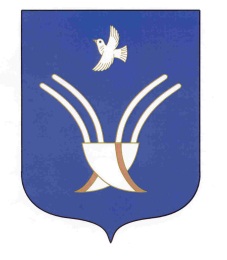 Совет сельского поселенияСТАРОКАЛМАШЕВСКИЙ сельсоветмуниципального района Чекмагушевский район Республики БашкортостанПриложение № 1к Порядку передачи (выкупа) подарков, полученного лицом, замещающим должность главы сельского поселения Старокалмашевский сельсовет муниципального района Чекмагушевский район Республики Башкортостан, муниципальную должность, замещаемую на постоянной основе, в связи с протокольными мероприятиями, служебными командировками и другими официальными мероприятиямиМатериально-ответственному лицу_________________________________(фамилия, инициалы)от ____________________________________________________________________(фамилия, имя, отчество)№ п/пНаименование подаркаХарактеристика подарка, его описаниеКол-во предметовСтоимость в рублях*Итого:Итого:Итого:Приложение № 3к Порядку передачи (выкупа) подарков, полученного лицом, замещающим должность главы сельского поселения Старокалмашевский сельсовет муниципального района Чекмагушевский район Республики Башкортостан, муниципальную должность, замещаемую на постоянной основе, в связи с протокольными мероприятиями, служебными командировками и другими официальными мероприятиямиПриложение № 4к Порядку передачи (выкупа) подарков, полученного лицом, замещающим должность главы  сельского поселения Старокалмашевский сельсовет муниципального района Чекмагушевский район Республики Башкортостан , муниципальную должность, замещаемую на постоянной основе, в связи с протокольными мероприятиями, служебными командировками и другими официальными мероприятиями№ п/пДатаНаименование подаркаВид подаркаФ.И.О.сдавшего подарокПодписьсдавшего подарокФ.И.О. принявшего подарокПодписьпринявшего подарокОтметка о возврате123456789Приложение № 2к Порядку передачи (выкупа) подарков, полученного лицом, замещающим должность главы  сельского поселения Старокалмашевский сельсовет муниципального района Чекмагушевский район Республики Башкортостан , муниципальную должность, замещаемую на постоянной основе, в связи с протокольными мероприятиями, служебными командировками и другими официальными мероприятиями№ п/пДата подачи уведомления Ф.И.О. ГлавыФ.И.О. муниципального служащего, принявшего заявлениеПодпись муниципального служащего, принявшего заявлениеВид подаркаЗаявленная стоимостьОтметка о желании выкупить подарок1234567Приложение № 5к Порядку передачи (выкупа) подарков, полученного лицом, замещающим должность главы  сельского поселения Старокалмашевский сельсовет муниципального района Чекмагушевский район Республики Башкортостан , муниципальную должность, замещаемую на постоянной основе, в связи с протокольными мероприятиями, служебными командировками и другими официальными мероприятиями____________ (________________)      (подпись)           (фамилия, инициалы)«______» ____________ 20 _____ г.                    _____________ (________________)        (подпись)          (фамилия, инициалы)«______» ____________ 20 ______ г.                    